АДМИНИСТРАЦИЯСЕЛЬСКОГО ПОСЕЛЕНИЯ ХОРОШЕНЬКОЕМУНИЦИПАЛЬНОГО РАЙОНА КРАСНОЯРСКИЙСАМАРСКОЙ ОБЛАСТИПОСТАНОВЛЕНИЕот 01 июня 2020 года   № 39О внесении изменений в Административный регламент «Предоставление разрешения на условно разрешенный вид использования земельного участка или объекта капитального строительства» Рассмотрев Протест Прокуратуры Красноярского района Самарской области от 03.03.2020 года, на отдельные положения Административного регламента «Предоставление разрешения на условно разрешенный вид использования земельного участка или объекта капитального строительства» утвержденный постановлением администрации № 45 от 31.07.2018 года, Администрации сельского поселения Хорошенькое муниципального района Красноярский Самарской области ПОСТАНОВЛЯЕТ:Внести в Административный регламент «Предоставление разрешения на условно разрешенный вид использования земельного участка или объекта капитального строительства», утвержденный постановлением администрации № 45 от 31.07.2018 года (с изм. от 08.10.2018 № 61, от 28.01.2019 № 19, от 17.06.2019 № 53) следующие изменения:Абзац первый п. 2.6 Регламента изложить в следующей редакции:«Для получения муниципальной услуги заявитель самостоятельно представляет в Администрацию или в МФЦ заявление о предоставлении разрешения на условно разрешенный вид использования (далее - заявление), по форме согласно приложению № 2 к настоящему Административному  регламенту. Заявление о предоставлении разрешения на условно разрешенный вид использования может быть направлено в форме электронного документа, подписанного электронной подписью в соответствии с требованиями Федерального закона от 6 апреля 2011 года N 63-ФЗ "Об электронной подписи". Заявление должно содержать следующую информацию:».Пункт 3.37 дополнить абзацем следующего содержания:  «Уполномоченное должностное лицо Администрации в случае принятия Главой сельского поселения Хорошенькое постановления о проведения общественных обсуждений или публичных слушаний в срок не позднее чем через семь рабочих дней со дня поступления заявления о предоставлении разрешения на условно разрешенный вид использования земельного участка или объекта капитального строительства, направляет сообщения о проведении общественных обсуждений или публичных слушаний:».2. Настоящее постановление довести до сведения муниципальных служащих администрации сельского поселения Хорошенькое.3. Опубликовать настоящее постановление в газете «Красноярский вестник» разместить на официальном сайте администрации муниципального района Красноярский Самарской области в сети Интернет http://www.kryaradm.ru  в разделе «Поселения/ Хорошенькое».  4. Настоящее постановление вступает в силу со дня его официального опубликования.5. Контроль за исполнением настоящего постановления оставляю за собой.Глава сельского поселения Хорошенькое муниципального районаКрасноярский Самарской области                                       С.А. Паничкин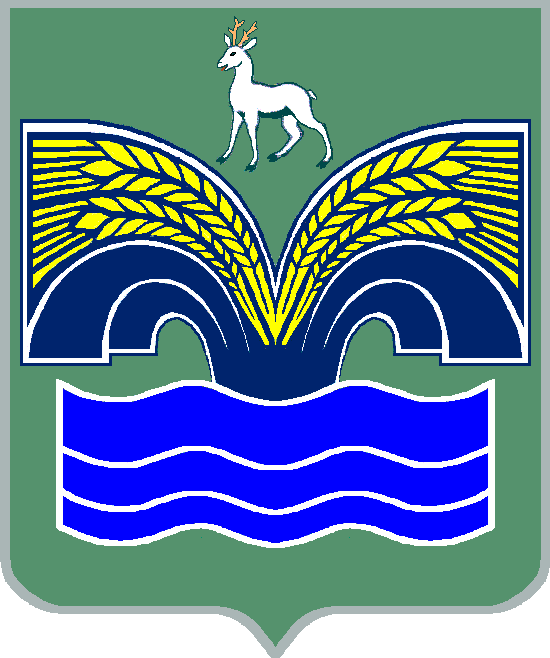 